АЛГОРИТМпроведения школьного этапа всероссийской олимпиады школьников г. Комсомольска-на-Амуре в 2022-2023 учебном годуОсновные положенияНормативная база:- Федеральный закон  от 29 декабря 2012 года № 273-ФЗ «Об образовании в Российской Федерации»;	- Порядок проведения всероссийской олимпиады школьников, утвержденный приказом Министерства просвещения РФ от 27 ноября 2020 г. № 678;	- Санитарно-эпидемиологические правила СП  3.1/2.4.3598-20 «Санитарно-эпидемиологические требования к устройству, содержанию и организации работы образовательных организаций и других объектов инфраструктуры для детей и молодежи в условиях распространения новой коронавирусной инфекции  (COVID-19)», утвержденные постановлением главного государственного санитарного врача РФ от 30 июня 2020 года N 16;2. Олимпиада проводится по следующим общеобразовательным предметам: 
	- математика, русский, иностранный язык (английский, немецкий, французский, китайский), информатика, физика, химия, биология, экология, география, астрономия, литература, история, обществознание, экономика, право, искусство (мировая художественная культура), физическая культура, технология, основы безопасности жизнедеятельности для обучающихся 5-11-х классов по образовательным программам основного общего и среднего общего образования;- математика, русский язык для обучающихся 4-х классов по образовательным программам начального общего образования.3. Олимпиада по физике, биологии, химии, астрономии, математике, информатике проводится с использованием информационно-коммуникационных технологий на платформе «Сириус. Курсы» в соответствии с Моделью проведения школьного этапа всероссийской олимпиады школьников Образовательного центра «Сириус».4. Организатор Олимпиады  -  Управление образования администрации города Комсомольска-на-Амуре Хабаровского края.5.Организационно-методическое обеспечение Олимпиады  - муниципальное казенное учреждение «Информационно-методический центр города Комсомольска-на-Амуре».6.  Место проведения Олимпиады - общеобразовательные организации муниципального образования городского округа «Город Комсомольск-на-Амуре».7. Участники Олимпиады вправе выполнять олимпиадные задания, разработанные для более старших классов по отношению к тем, в которые они проходят обучение. В случае прохождения на последующие этапы олимпиады данные участники выполняют олимпиадные задания, разработанные для класса, который они выбрали на школьном этапе Олимпиады.8. Результаты школьного этапа Олимпиады по каждому общеобразовательному предмету (рейтинг победителей и рейтинг призёров Олимпиады, протоколы жюри олимпиады) публикуютсяна сайте муниципального казенного учреждения «Информационно-методический центр города Комсомольска-на-Амуре» «Умники и умницы» http://talantkms.ucoz.ru/9. Во время проведения Олимпиады  Управление образования администрации города Комсомольска-на-Амуре Хабаровского края, МКУ «ИМЦ г. Комсомольска-на-Амуре» обеспечивают контроль проведения школьного этапа Олимпиады в соответствии с Порядком.Организация проведения Олимпиады (кроме олимпиад на платформе ОЦ «Сириус»)9.За 3 дня до Олимпиады в образовательные организации  (далее – ОО) направляются:- задания;- протоколы результатов (формы).Ключи (ответы) к заданиям, критерии оценивания направляются в день проведения Олимпиады.10. Олимпиады проводятся в образовательных организациях по утвержденному Графику проведения школьного этапа (приложение 1).Работы  участников  в ОО выполняются на листах со штампом ОО.Кодирование работ обязательно.	12. Образовательная организация:- проводит Олимпиады (внутренние приказы с закреплением ответственных за проведение олимпиады, организаторов в аудитории, ответственных за информирование родителей, учеников и т.д.)с соблюдением требований  Санитарно-эпидемиологические правила СП  3.1/2.4.3598-20;- информируетобучающихся и их родителей (законных представителей) о сроках и местах проведения Олимпиады,  о  Порядке, о требованиях к организации и проведению Олимпиады;-размещает на сайте образовательной организации ссылку на сайт «Умники и умницы» МКУ «ИМЦ г. Комсомольска-на-Амуре», где будут публиковаться результаты Олимпиады;- проводит сбор, хранениезаявлений родителей обучающихся (по форме приложение 2, дата подписи – не позднее 10 сентября 2022г., один ребенок = одно согласие, срок хранения – 1 год) (приложение 2);- проводит тиражирование олимпиадных заданий; - организует процедуру регистрации участников Олимпиады, кодирование (обезличивание) олимпиадных работ (представитель оргкомитета школьного этапа - работником общеобразовательной организации (приложение  3);- в день проведения Олимпиады организаторы в аудиторииинформируют участников о продолжительности Олимпиады, порядке подачи апелляций о несогласии с выставленными баллами, о случаях удаления с Олимпиады, а также о времени и месте ознакомления с результатами олимпиады (примерный текст инструктажа в приложении 5);- организует работу жюри по проверке работ (по графику проведения Олимпиады,  приложение 1);- организует работу жюри(по графику, приложение 1) попроведению с участниками олимпиады анализа олимпиадных заданий и их решений, показу по запросу участника олимпиады выполненных им олимпиадных заданий, рассмотрению апелляций участников Олимпиады (приложение 4);- вносит результаты участников в электронные формы протоколов результатов:	= протоколы заполняются в точном соответствии с 				направленными формами, форматирование, изменение формул,другие 	изменения не допускается; 	= фамилия, имя, отчество участника записываются точно по 	паспорту, в отдельных ячейках;	= в названии электронного документа (протокола)  остается без 	изменения Имя_ Документа_, вписывается только номер 	образовательной организации в соответствии с инструкцией (например: 	ПР_Астр_ОО  становится ПР_Астр_33= протокол результатов по 	астрономии  МОУ Лицей № 33);- передает протоколы жюри школьного этапа в электронном виде в муниципальное казенное учреждение «Информационно-методический центр г. Комсомольска-на-Амуре» (metodist57@mail.ru,  по графику проведения Олимпиады);- обеспечивает хранение работ участников школьного этапа Олимпиады по каждому общеобразовательному предмету, срок хранения – 1 учебный год;- обеспечивает тиражирование сертификатов победителей, призеров Олимпиады (бланки сертификатов призеров и победителей Олимпиады в приложении 6).	13. Определение результатов Олимпиады:- протоколы, полученные от образовательных организаций, сливаются в единый протокол результатов школьного этапа по каждому предмету, по каждой параллели (возрастной группе);- рейтинг победителей и призеров школьного этапа олимпиады определяется в каждой параллели (возрастной группе) в соответствии с квотой, которую определяет организатор Олимпиады.Приложение 1ГРАФИКпроведения школьного этапа олимпиадыв 2022-2023 учебном годуСогласие на обработку персональных данныхЯ ___________________________________________________________________________, 
(ФИО полностью)проживающий(ая) по адресу: ____________________________________________________ ___, паспорт (другой документ, удостоверяющий личность): ________№_________________, когда и кем выдан: _____________________________________________________________ __________,являясь законным представителем несовершеннолетнего ____________________________,(ФИО (полностью), дата рождения)обучающегося ________________________________________________________________,						(образовательная организация, класс)заявившего о своем участии в школьном этапе всероссийской олимпиады школьников по     _____________________________________________________________________________название предметов Олимпиадына основании Федерального закона от 27.07.2006 N 149-ФЗ "Об информации, информационных технологиях и о защите информации", Федерального закона от 27.07.2006 N 152-ФЗ "О персональных данных», иными нормативно-правовыми актами, действующими на территории Российской Федерации  даю согласие муниципальному казенному учреждению «Информационно-методическому центру города Комсомольска-на-Амуре»  (место нахождения: 681024, г.Комсомольск-на-Амуре, ул. Красногвардейская, 10) на обработку следующих персональных данных ребенка:дата рождения, место жительства, пол, данные паспорта, образовательная организация, класс, контактные телефоны.Я даю согласие на использование персональных данных моего ребенкав целях: сбор, систематизация, накопление, хранение, уточнение (обновление, изменение), использование, распространение (в том числе передачу), обезличивание и публикацию персональных  данных моего несовершеннолетнего ребенка, его олимпиадных работ,рейтинга победителей и  призёров, протоколов жюришкольного, муниципального этапов всероссийской олимпиады школьников, в том числе в информационно-телекоммуникационной сети «Интернет».Данное согласие действует до достижения целей обработки персональных данных или до отзыва данного согласия. Данное согласие может быть отозвано в любой момент по моему  письменному заявлению.Я подтверждаю, что, давая настоящее согласие, я ознакомлен с Порядком проведения всероссийской олимпиады школьников (утвержден приказом Министерства просвещения РФ от 27 ноября 2020 г. № 678), действую по своей воле и в интересах ребенка, законным представителем которого являюсь.Дата:  09.09.2022                                                                                                 Подпись: _____________ /___________/                                                                                                                                                             Расшифровка подписи	Согласие на обработку персональных данныхЯ ___________________________________________________________________________, 
(ФИО полностью)проживающий(ая) по адресу: ____________________________________________________ ___, паспорт (другой документ, удостоверяющий личность): ________№_________________, когда и кем выдан: _____________________________________________________________ __________,являясь законным представителем несовершеннолетнего ____________________________,(ФИО (полностью), дата рождения)обучающегося ________________________________________________________________,						(образовательная организация, класс)заявившего о своем участии в школьном этапе всероссийской олимпиады школьников по     _____________________________________________________________________________название предметов Олимпиадына основании Федерального закона от 27.07.2006 N 149-ФЗ "Об информации, информационных технологиях и о защите информации", Федерального закона от 27.07.2006 N 152-ФЗ "О персональных данных», иными нормативно-правовыми актами, действующими на территории Российской Федерации  даю согласие муниципальному казенному учреждению «Информационно-методическому центру города Комсомольска-на-Амуре»  (место нахождения: 681024, г.Комсомольск-на-Амуре, ул. Красногвардейская, 10) на обработку следующих персональных данных ребенка:дата рождения, место жительства, пол, данные паспорта, образовательная организация, класс, контактные телефоны.Я даю согласие на использование персональных данных моего ребенкав целях: сбор, систематизация, накопление, хранение, уточнение (обновление, изменение), использование, распространение (в том числе передачу), обезличивание и публикацию персональных  данных моего несовершеннолетнего ребенка, его олимпиадных работ,рейтинга победителей и  призёров, протоколов жюришкольного, муниципального этапов всероссийской олимпиады школьников, в том числе в информационно-телекоммуникационной сети «Интернет».Данное согласие действует до достижения целей обработки персональных данных или до отзыва данного согласия. Данное согласие может быть отозвано в любой момент по моему  письменному заявлению.Я подтверждаю, что, давая настоящее согласие, я ознакомлен с Порядком проведения всероссийской олимпиады школьников (утвержден приказом Министерства просвещения РФ от 27 ноября 2020 г. № 678), действую по своей воле и в интересах ребенка, законным представителем которого являюсь.Дата: 09.09.2022                                                                                                      Подпись: _____________ /___________/                                                                                                                                                                 Расшифровка подписиПриложение 3Процедура регистрации участников олимпиады, кодирования работ.-  при регистрации каждому участнику присваивается порядковый номер;- кодирование работ участников проводится единообразно во всех образовательных организациях по всем предметам;- протоколы кодирования остаются в бумажном виде в образовательной организации, хранятся 1 учебный год;- код участникавключает сокращенное название предмета (см. таблицу 1), номер образовательной организации (см. таблицу 2), класс (без литеры), порядковый номер участника в списке регистрации:										Приложение 4Процедура разбора олимпиадных заданий, показа олимпиадных работ, проведения апелляции о несогласии с выставленными баллами1. Разбор и анализ олимпиадных заданий и их решений проходит после проведения олимпиадыпо каждому предмету.2. Разбор олимпиадных заданий должен осуществляться членами жюри Олимпиады.3. Показ по запросу участника выполненных им олимпиадных заданийпроводится после завершения всех туров олимпиады по данному предмету, разбора олимпиадных заданий.4. Работы запрещено выносить из аудитории, где производится показ работ, при просмотре запрещено выполнять фото–видеосъёмку олимпиадных работ.5. Апелляцию о несогласии с выставленными баллами участник Олимпиады вправе подать в сразу после ознакомления с результатами проверки работы.6. Перед подачей апелляции участник олимпиады вправе убедиться в том, что его работа проверена и оценена в соответствии с установленными критериями и методикой оценивания выполненных олимпиадных заданий7. Письменное заявление об апелляции подается на имя председателя жюри. Заявление пишется участником в свободной форме, необходимо указать номер задания, с оцениванием которого участник не согласен.8. Апелляция проводится членами жюри.9. По результатам рассмотрения апелляции о несогласии с выставленными баллами принимается одно из решений:- об отклонении апелляции и сохранении выставленных баллов;- об удовлетворении апелляции и выставлении других баллов.10. При рассмотрении апелляции имеют право присутствовать: участник олимпиады, подавший заявление, один из его родителей (законных представителей) (только в качестве наблюдателя, т.е. без права голоса). Указанные лица должны иметь при себе документы, удостоверяющие их личность.11. В ходе апелляции повторно проверяется ответ на задание. Устные пояснения участника во время апелляции не оцениваются.12. Решения апелляционной комиссии после проведения апелляций являются окончательными и пересмотру не подлежат. Работа жюри по проведению апелляций оформляется протоколами.13. Апелляция не принимается:- по вопросам содержания и структуры олимпиадных материалов, критериям оценивания;- по вопросам, связанным с нарушения участником олимпиады Порядка проведения Олимпиады и (или) утверждённых требований к организации и проведению школьного этапа олимпиады по каждому общеобразовательному предмету.										Приложение 5Инструктаж участника олимпиадыУважаемый участник олимпиады!Во время проведения олимпиады вы должны соблюдать порядок проведения олимпиады.	Вы можете иметь справочные материалы (какие), разрешено иметь (какие) средства связи и электронно-вычислительную технику.	Во время проведения олимпиады запрещается:	- иметь при себе средства связи, фото, аудио и видеоаппаратуру, справочные материалы (кроме разрешенных организатором), письменные заметки и иные средства  хранения и передачи информации;	- разговаривать, вставать с мест, пересаживаться и обмениваться любыми материалами и предметами;	- выносить материалы и задания из аудитории проведения Олимпиады.В случае нарушения порядка проведения олимпиады  Вы будете удалены с олимпиады, будет составлен акт об удалении.	Процедура разбора заданий, показа работ и подачи апелляций о несогласии с выставленными баллами будет проходить (когда, где). Ознакомиться с результатом можно во время Процедуры, либо на сайте «Информационно-методического центра» (http://kna-gimc.ucoz.ru/). Протоколы результатов публикуются в соответствии с графиком Олимпиады (когда).На выполнение олимпиадной работы отводится _________минутПостарайтесь выполнить задания в том порядке, в котором они даны. Для экономии времени пропускайте те  задания, которые вызвали трудность в выполнении, и переходите к следующему. К пропущенному заданию вы можете вернуться после выполнения всей работы, если останется время.Баллы, полученные Вами за выполненные задания, суммируются. Постарайтесь выполнить как можно больше заданий и набрать наибольшее количество баллов.Желаем успеха!										Приложение 6Сертификаты победителей и призеров школьного этапа всероссийской олимпиады школьников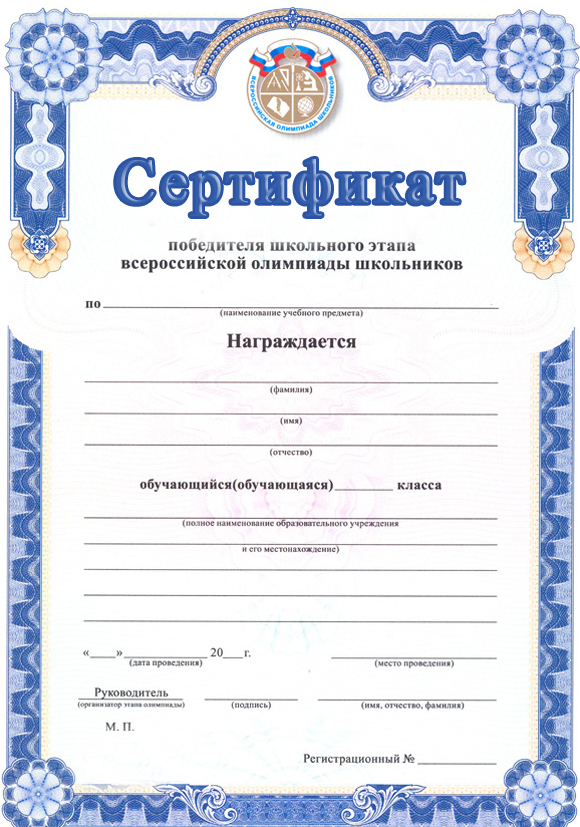 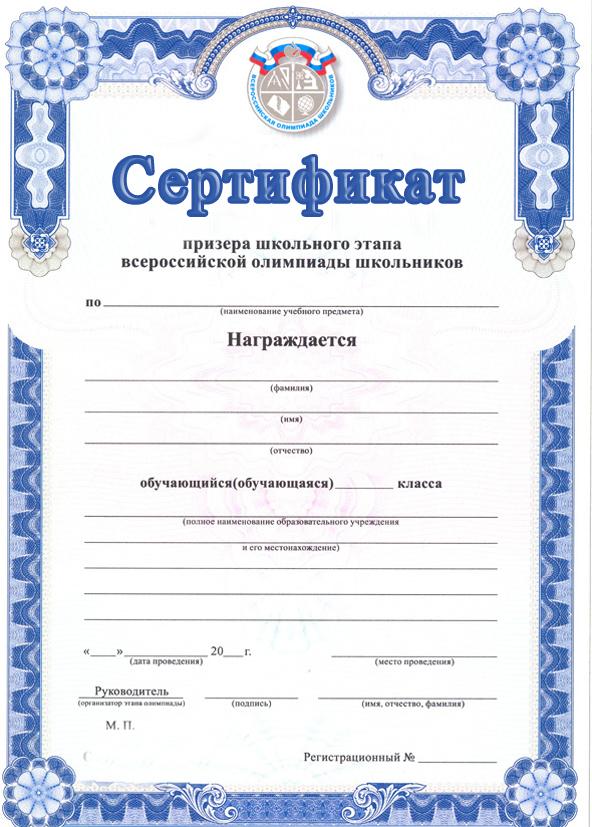 ПредметПроведение олимпиадыПроведение олимпиадыПроверка работРазбор заданий, апелляцияПредставление     протоколовПубликация протоколов  на сайтеПредметдатаКлассдатадатадатадатаЭкология26 сентября6-1127.0928.0928.0930.09Физическая культура27,28 сентября5-1128.0929.0929.0903.10География29 сентября5-1130.0903.1003.1005.10Физика30 сентября7-11По графику ОЦ «Сириус»По графику ОЦ «Сириус»По графику ОЦ «Сириус»По графику ОЦ «Сириус»Русский язык3 октября4-1104.1005.1005.1007.10ОБЖ4 октября5-1105.1006.1006.1010.10Технология5,6 октября5-1106.1007.1007.1011.10Химия7 октября8-11По графику ОЦ «Сириус»По графику ОЦ «Сириус»По графику ОЦ «Сириус»По графику ОЦ «Сириус»МХК10 октября8-1111.1012.1012.1014.10Астрономия11 октября5-11По графику ОЦ «Сириус»По графику ОЦ «Сириус»По графику ОЦ «Сириус»По графику ОЦ «Сириус»Экономика12 октября8-1113.1014.1014.1018.10История13 октября5-1114.1017.1017.1019.10Биология14 октября5-11По графику ОЦ «Сириус»По графику ОЦ «Сириус»По графику ОЦ «Сириус»По графику ОЦ «Сириус»Право17 октября8-1118.1019.1019.1021.10Обществознание18 октября6-1119.1020.1020.1024.10Английский язык19,20 октября5-1120.1021.1021.1025.10Математика21 октября4-11По графику ОЦ «Сириус»По графику ОЦ «Сириус»По графику ОЦ «Сириус»По графику ОЦ «Сириус»Французский язык24 октября5-1125.1026.1026.1028.10Китайский язык25 октября5-1126.1027.1027.1001.11Немецкий язык26 октября5-1127.1028.1028.1002.11Литература27 октября5-1128.1001.1101.1103.11Информатика28 октября5-11По графику ОЦ «Сириус»По графику ОЦ «Сириус»По графику ОЦ «Сириус»По графику ОЦ «Сириус»Таблица 1.Таблица 2ПредметНазвание предмета в коде участникаОУНомер ОО в коде участникаАнглийский язык АнглМБОУ лицей № 10АстрономияАстрМОУ гимназия № 11БиологияБиоМОУ ЦО «Открытие»ЦОГеографияГеоМОУ СОШ № 33ИнформатикаИнфМОУ СОШ № 44ИсторияИстМОУ СОШ № 55Китайский языкКитМОУ СОШ № 66ЛитератураЛитМОУ СОШ № 77МатематикаМатМОУ СОШ № 88МХКМХКМОУ гимназия № 99Немецкий языкНемМОУ СОШ № 1313ОБЖОБЖМОУ СОШ № 1414ОбществознаниеОбщМОУ СОШ № 1515ПравоПравМОУ СОШ с УИОП № 1616Русский языкРусМОУ СОШ № 1919ТехнологияТехМОУ СОШ № 2222ФизикаФизМОУ СОШ № 2323физическая культураФКМОУ СОШ № 2424французский языкФрМОУ СОШ № 2727ХимияХимМОУ СОШ № 2828ЭкологияЭколМОУ ООШ № 2929ЭкономикаЭконМОУ СОШ № 3030МОУ СОШ № 3131МОУ СОШ № 3232МОУ лицей № 3333МОУ СОШ № 3434МОУ СОШ № 3535МОУ СОШ № 3636МОУ СОШ № 3737МОУ СОШ № 3838МОУ СОШ № 4242МОУ гимназия № 4545МОУ СОШ № 5050МОУ СОШ № 5151МОУ СОШ № 5353МОУ СОШ № 6262МОУ «Инженерная школа г. Комсомольска-на-АмуреИШ